办公室管理人员岗位职责在公司经理的领导下认真贯彻执行公司的各项方针、政策，落实完成公司下达的指令性工作和各项管理制度。组织公司会议，做好会议前的准备工作和会议中的服务工作，并进行会议记录。负责对外、对内的工作联系、协调和宣传工作。拟订并实施人员招聘，负责员工聘用合同签订、培训、调资、职称评定、计划生育管理。管理、监督员工劳动纪律，监督检查各项规章制度和领导安排事项执行情况。完成领导交办的其他任务。能够熟练运用操作各种办公设备，熟悉办公室相关流程，掌握各种公文处理流程以及各种常用公文的写作。语言、文字表达能力强，思维敏捷，洞察能力强。有企业活动的策划和组织能力，有对外联络交际和对内各部门工作的协调能力。有带领、管理、组织、协调、激励团队的能力和较强的执行能力。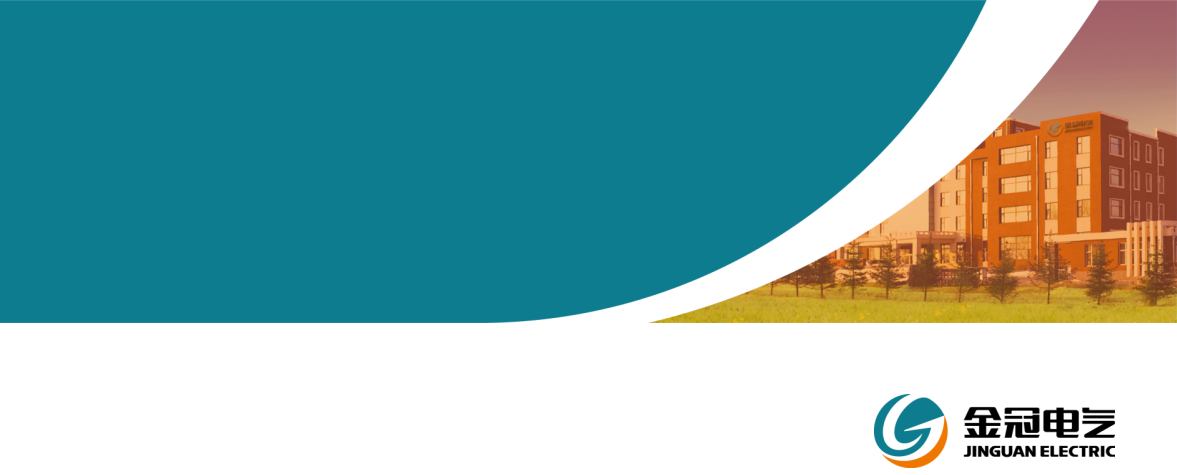 